Politička organizacija građana „Naša stranka“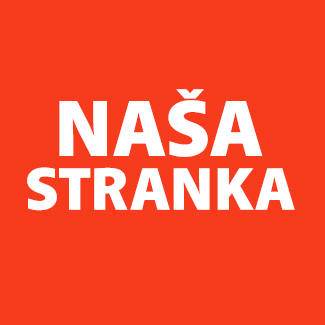 Općinski odbor Velika KladušaAdresa: Huske Miljkovića 2Telefon: _00387 60 311 6674E-mail: info@kladusajenasa.orgBosna i HercegovinaFederacija Bosne i HercegovineUnsko-sanski kantonOpćina Velika KladušaJU Direkcija regionalnih cesta USK,Premijer Vlade USK Mustafa RužnićPREDMET: VIJEĆNIČKO PITANJE Na osnovu člana 7. Poslovnika Općinskog vijeća Općine Velika Kladuša kojim se propisuje pravo vijećnika da postavlja vijećnička pitanja koje se odnose na rad Općinskog načelnika i službi za upravu u izvršavanju zakona, drugih propisa i općih akata Općinskog vijeća, kao i na rad institucija koje imaju javna ovlaštenja, upućujem sljedeće vijećničko pitanje; Zašto nisu i kada će biti postavljeni znakovi upozorenja koji upozoravaju na postavljene Vibracione trake u ulici Ive Marinkovića?O B R A Z L O Ž E NJ E:  U Pravilniku o postavljanju posebnih objekata na cesti radi smanjenja brzine kratanja vozila Ministrastva komunikacije i prometa Bosne i Hercegovine u Članu 3. stav 1. stoji „Posebni objekti moraju biti označeni odgovarajućim saobraćajnim znakovima“ šta nije učinjeno u ovom slučaju.I pored toga što su, nadam se postavljene vibracione trake privremenog karaktera jer  nisu najadekvatnije, smatram da ipak utiču na smanjenje brzine motornih vozila u pomenutoj ulici a samim tim će utjecati i na  smanjenje  broja saobraćajnih nesreća i povećati sigurnost građana. Pitanje postavljam pored  JU Direkciji regionalnih cesta USK i Premijeru  Vlade USK gospodinu Mustafi Ružniću iz razloga jer se nakon postavljanja usporivača  u medijima pojavila informacija da je inicijativa realizovano ubrzo nakon što je upućena direktno premijeru. Prema tome očekujem da će Premijer i nakon ovog pitanja reagovati isto tako brzo kao što je navodno reagovao tada i da će se postaviti potrebna signalizacija, te da će se time ispoštovati zakonski propisi i mišljenje stručnih lica, a sve zbog povećanja sigurnosti građana. Molimo odgovor u pisanoj formi.Ime i prezime: Zlatko PajazetovićKlub vijećnika  Naše stranke                                                 Velika Kladuša, 13.01.2022.godine